У 2018 р. введено майже у 3 рази більше нових потужностей відновлюваної електроенергетики, ніж у 2017 роціУ 2018 р. зафіксовано динамічний розвиток української «зеленої» енергетики. Так, за рік встановлено 813 МВт нових потужностей, що генерують електроенергію з відновлюваних джерел. Це майже у 3 рази більше, ніж обсяг потужностей, введених у 2017 р., а саме - близько 300 МВт.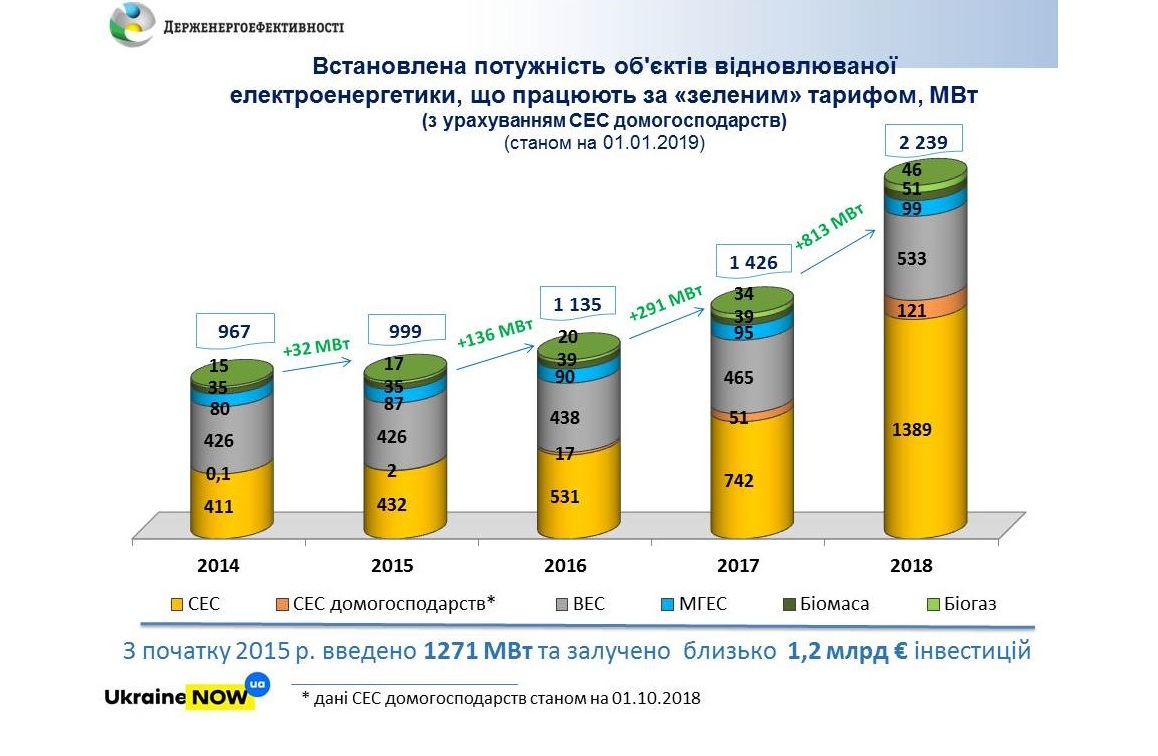 Зокрема, у 2018 р. введено додатково:646 МВт сонячних електростанцій;70 МВт  СЕС приватних домогосподарств (за 9 місяців);68 МВт вітроелектростанцій;13 МВт станцій, що генерують електроенергію з біомаси;12 МВт об’єктів, що виробляють електроенергію з біогазу;4 МВт малих ГЕС.У встановлення 813 МВт потужностей об’єктів відновлюваної електроенергетики інвестовано понад 730 млн євро!Загалом, на сьогодні в країні працює 2240 МВт потужностей, які генерують «чисту» електроенергію, що у 1,5 рази більше, ніж на кінець 2017 року (близько 1500 МВт).Зазначені результати демонструють стрімкий розквіт відновлюваної енергетики, підкріплений сприятливою для інвесторів та бізнесу законодавчою базою та стимулами, а також загальносвітовою тенденцією до здешевлення «зелених» технологій.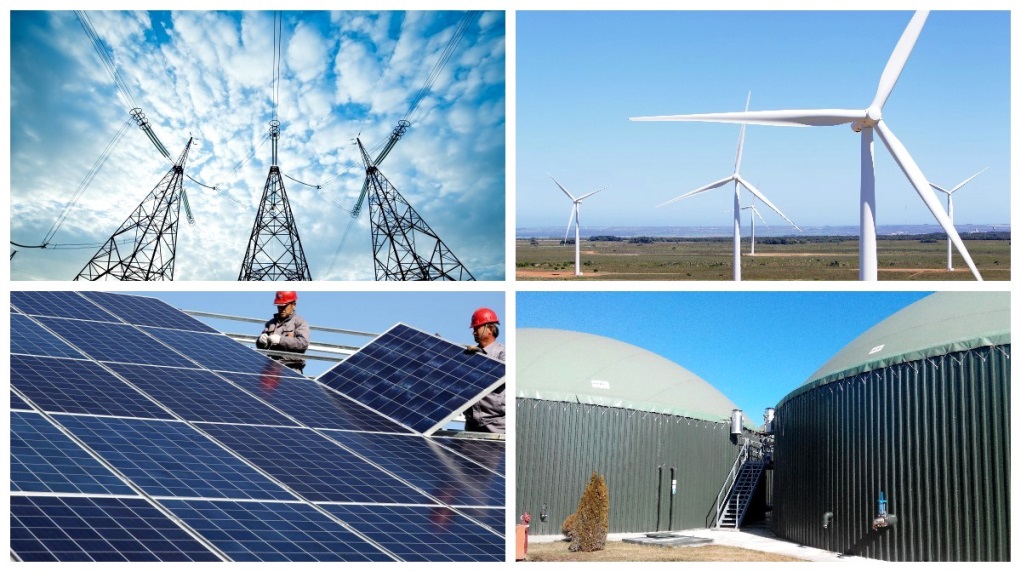 Наразі важливо зберегти позитивну динаміку розвитку «чистої» енергетики, запровадивши нову для країни, але вже популярну у провідних країнах світу систему підтримки – аукціони. Відповідний законопроект № 8449-д від 05.12.2018 щодо переходу на аукціони (https://bit.ly/2s2md55) схвалено Парламентом у першому читанні за основу 
20 грудня цього року.Ключова ідея цього законопроекту – завдяки механізму аукціонів забезпечити:здешевлення вартості «чистої» електроенергії;прозорий та конкурентний розвиток відновлюваної енергетики;стабільність на ринку фінансування «зелених» проектів.Управління комунікації та зв’язків з громадськістю Держенергоефективностітел/факс +38 (044) 590-59-65www.saee.gov.uahttps://www.facebook.com/saeeUA https://twitter.com/SAEE_Ukraineм.Київ, провулок Музейний, 12